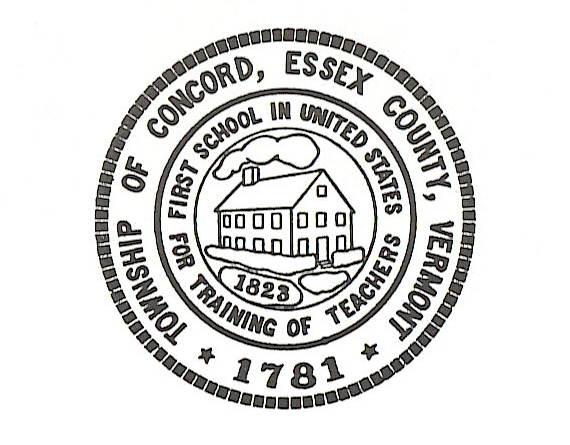 Concord Selectboard Regular Meeting AgendaTuesday, January 2, 2024 @ 6:00pmMunicipal Building Call to OrderApproval of AgendaApproval of the December 5, 2023 Regular Meeting Minutes Citizen’s Concerns---5 Minutes LimitOld BusinessTown ClerkTreasurerChild Care ContributionRoad CommissionerAssessorFire DepartmentFire Protection ContractPlanning/Zoning BoardZoning Administrator Grant AdministratorNew BusinessCemetery CommitteeARPA Projects & DiscussionsImplementations GoalsOtherExecutive Session:  If discussion warrants, and the Board so votes, some items may be held in Executive Session.Adjournment                                                                                                        Posted:  December 28, 2023                                                                                                     